                              Меню 31.03.21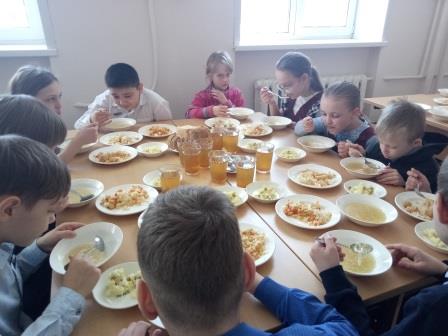 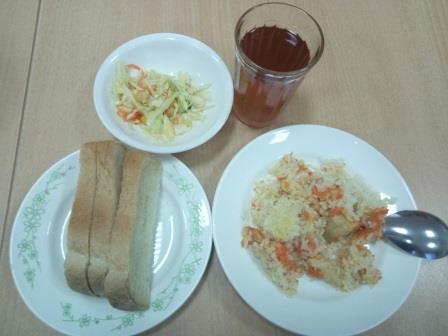 